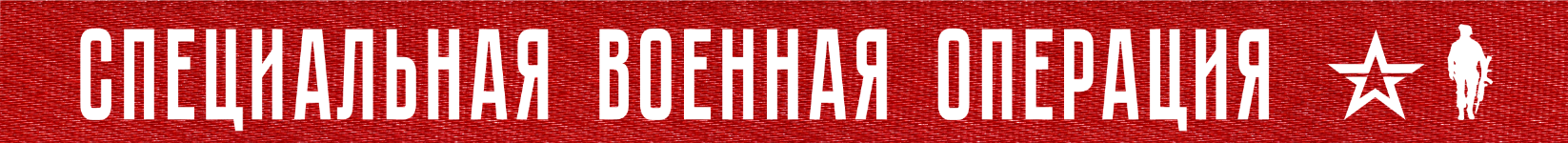 1 год и 48 дней Вооруженные силы Российской Федерации проводят специальную военную операцию по борьбе с пособниками американского фашизма и проявлениями западного нацизма на границах нашего Отечества.На Купянском направлении ударами авиации и огнем артиллерии Западной группировки войск поражены подразделения ВСУ в районах населенных пунктов Синьковка и Кисловка Харьковской области. Уничтожено свыше 30 украинских военнослужащих, три танка, два автомобиля, а также самоходная артиллерийская установка Krab польского производства.На Краснолиманском направлении ударами штурмовой авиации, огнем артиллерии и активными действиями подразделений группировки войск «Центр» поражены подразделения противника в районе населенного пункта Ямполовка Донецкой Народной Республики. За сутки потери противника на данном направлении составили более 90 украинских военнослужащих, три боевые бронированные машины, пикап, а также гаубица Д-30.На Донецком направлении основные усилия в боевых действиях были сосредоточены в районе города Артёмовск. Штурмовые отряды «Вагнер» продолжали бои по овладению кварталами в центральной части Артёмовска и вытеснению противника к западным окраинам населенного пункта. На флангах действия штурмовых отрядов поддерживают подразделения Воздушно-десантных войск. Подразделения ракетных войск и артиллерии Южной группировки войск и оперативно-тактическая авиация оказывают авиационную и огневую поддержку наступательных действий. За прошедшие сутки в этих целях в районе города Артёмовск авиацией совершенно 11 самолетовылетов, а ракетными войсками и артиллерией выполнено 48 огневых задач. Потери противника за сутки составили более 450 украинских военнослужащих и наемников, три танка, три боевые машины пехоты, шесть боевых бронированных машин, шесть автомобилей, гаубицы Д-20 и «Мста-Б», а также две радиолокационные станции контрбатарейной борьбы AN/TPQ-50 производства США.На Южно-Донецком и Запорожском направлениях ударами авиации и огнем артиллерии группировки войск «Восток» нанесено поражение подразделениям ВСУ в районах населенных пунктов Новомихайловка и Угледар Донецкой Народной Республики. За сутки на данных направлениях уничтожено до 30 украинских военнослужащих, один пикап, гаубица «Мста-Б», а также самоходная артиллерийская установка «Акация».На Херсонском направлении в ходе огневого поражения уничтожено до 10 украинских военнослужащих, два автомобиля, две самоходные артиллерийские установки «Гвоздика», гаубица Д-30 и боевая машина РСЗО «Град».Оперативно-тактической авиацией, ракетными войсками и артиллерией группировок войск (сил) Вооруженных Сил Российской Федерации за сутки нанесено поражение 74 артиллерийским подразделениям ВСУ на огневых позициях, живой силе и технике в 97 районах. В районе населенного пункта Миролюбовка Запорожской области вскрыта позиция и уничтожен радиолокатор наведения целей украинского зенитного ракетного комплекса С-300. В районе населенного пункта Очеретино Донецкой Народной Республики уничтожен склад артиллерийских боеприпасов 110-й механизированной бригады ВСУ. В районе населенного пункта Дылеевка Донецкой Народной Республики уничтожена радиолокационная станция контрбатарейной борьбы AN/TPQ-50 производства США.Средствами противовоздушной обороны за сутки перехвачено четыре реактивных снаряда системы залпового огня HIMARS и один управляемый реактивный снаряд GLSDB. Кроме того, уничтожено девять украинских беспилотных летательных аппаратов в районах населенных пунктов Марьинка, Веселое, Еленовка Донецкой Народной Республики, Маринское, Новая Маячка Херсонской области.Всего с начала проведения специальной военной операции уничтожены: 406 самолетов, 228 вертолетов, 3736 беспилотных летательных аппаратов, 415 зенитных ракетных комплексов, 8626 танков и других боевых бронированных машин, 1079 боевых машин реактивных систем залпового огня, 4563 орудия полевой артиллерии и миномета, а также 9426 единиц специальной военной автомобильной техники.11  апреля  2023 г., 13:20  (МСК)412-й  деньПРОЧТИ  и  ПЕРЕДАЙ  ДРУГОМУ !